Изотерапия является мощным и эффективным средством в образовательной среде. Она позволяет детям с ОВЗ самовыразиться, улучшает их эмоциональный настрой, снижает эмоциональное напряжение, агрессивность, тревожность.Использование изобразительной деятельности как средства коррекции недостатков эмоционально-личностной сферы дает положительный результат и динамику в развитии  детей особых.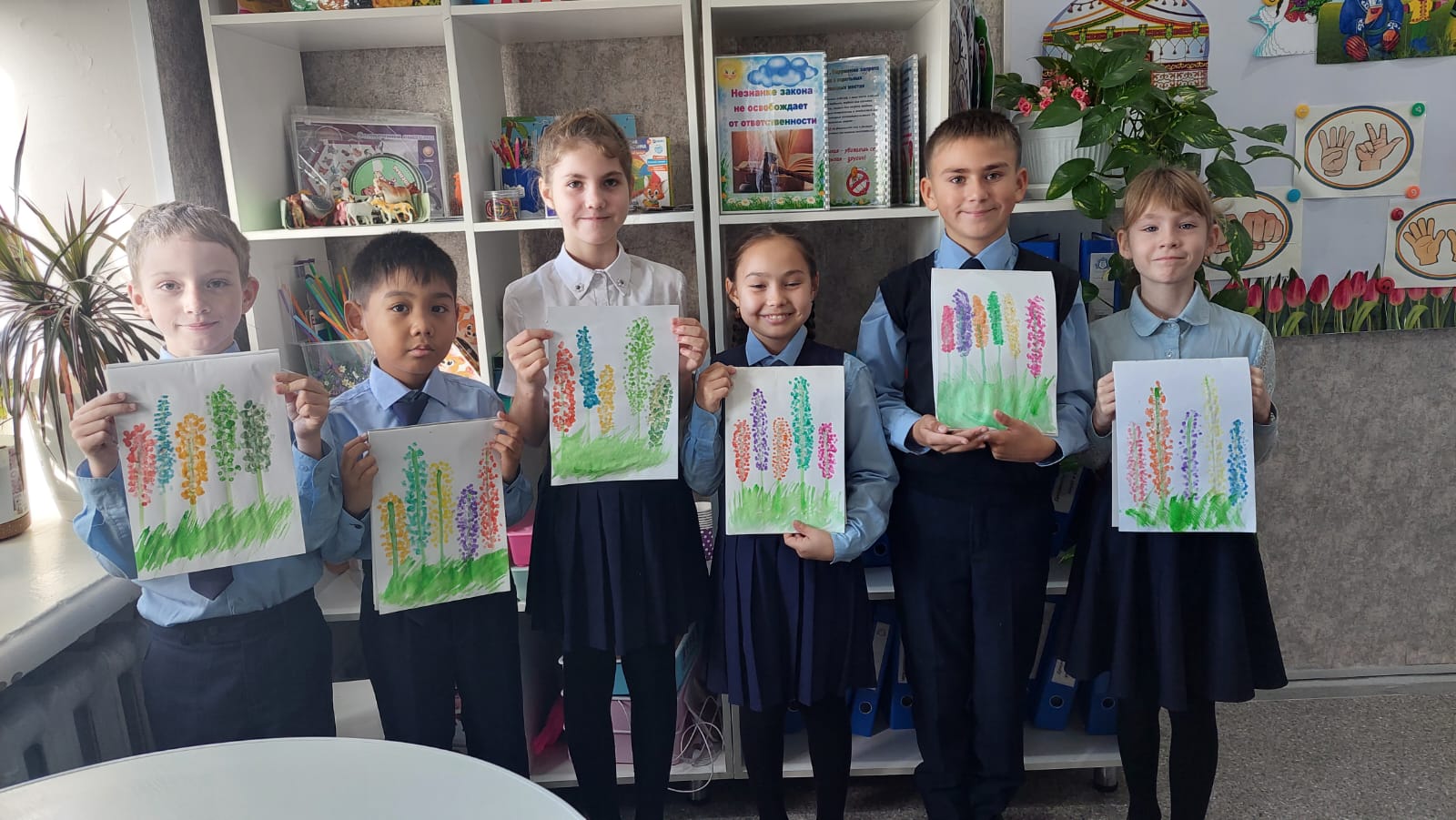 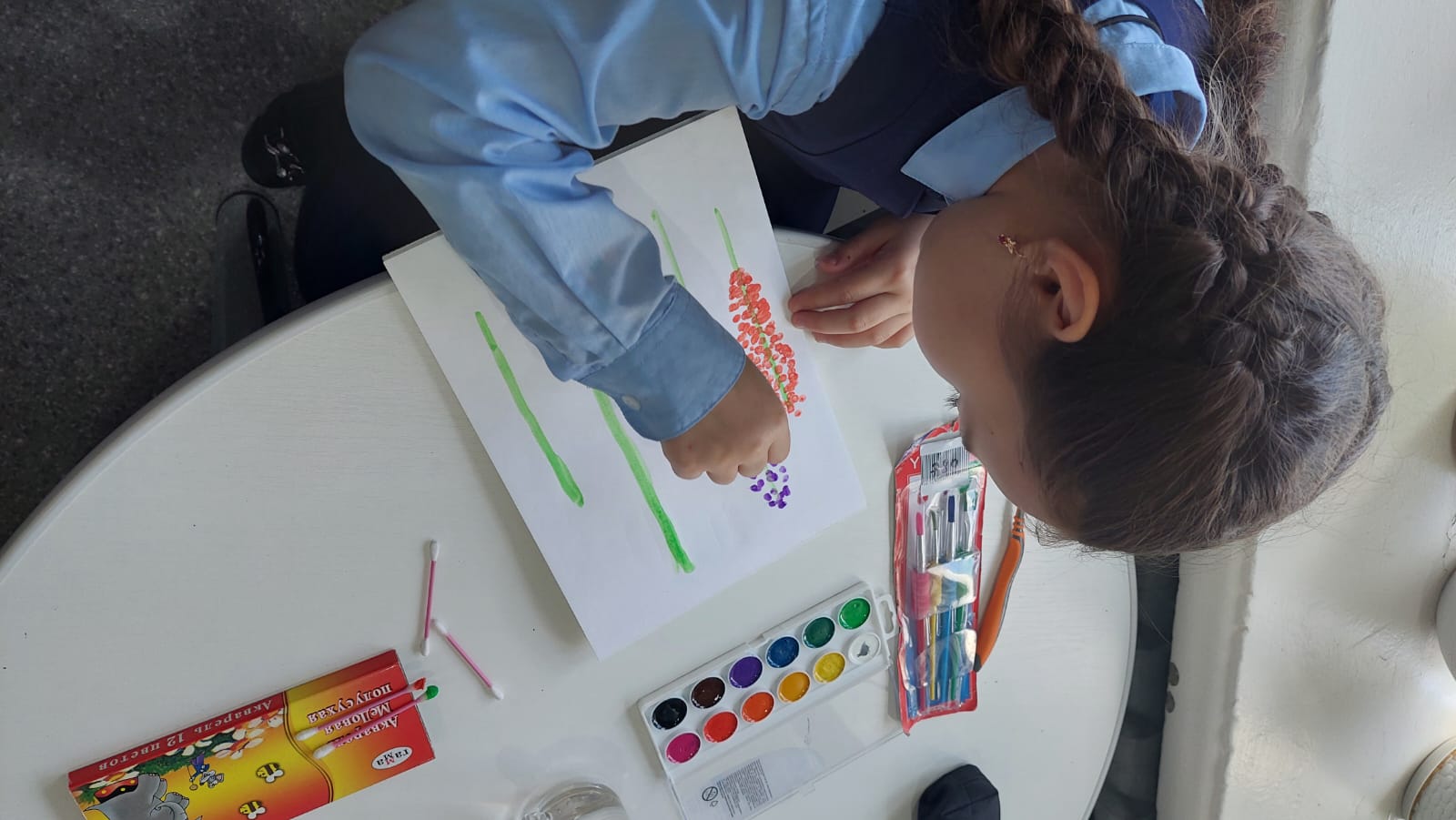 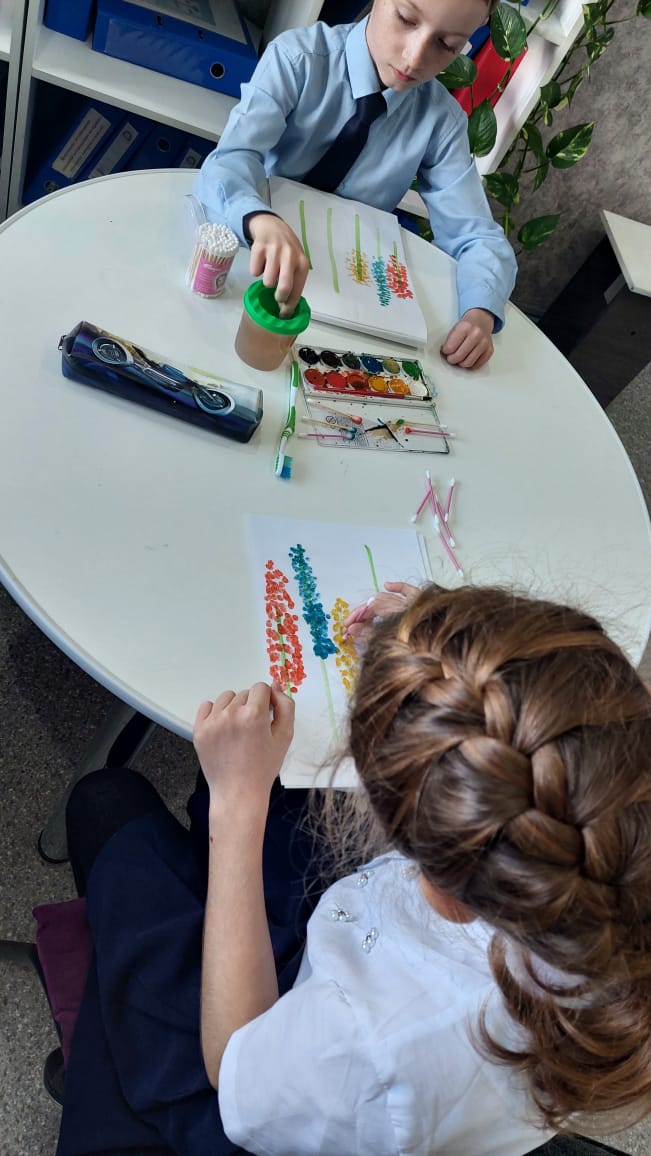 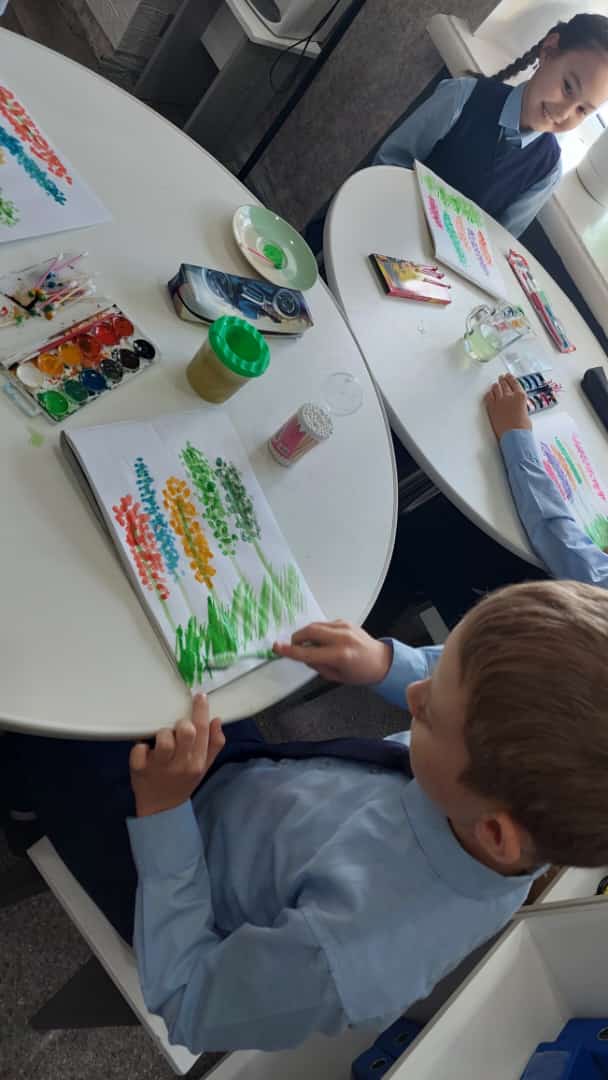 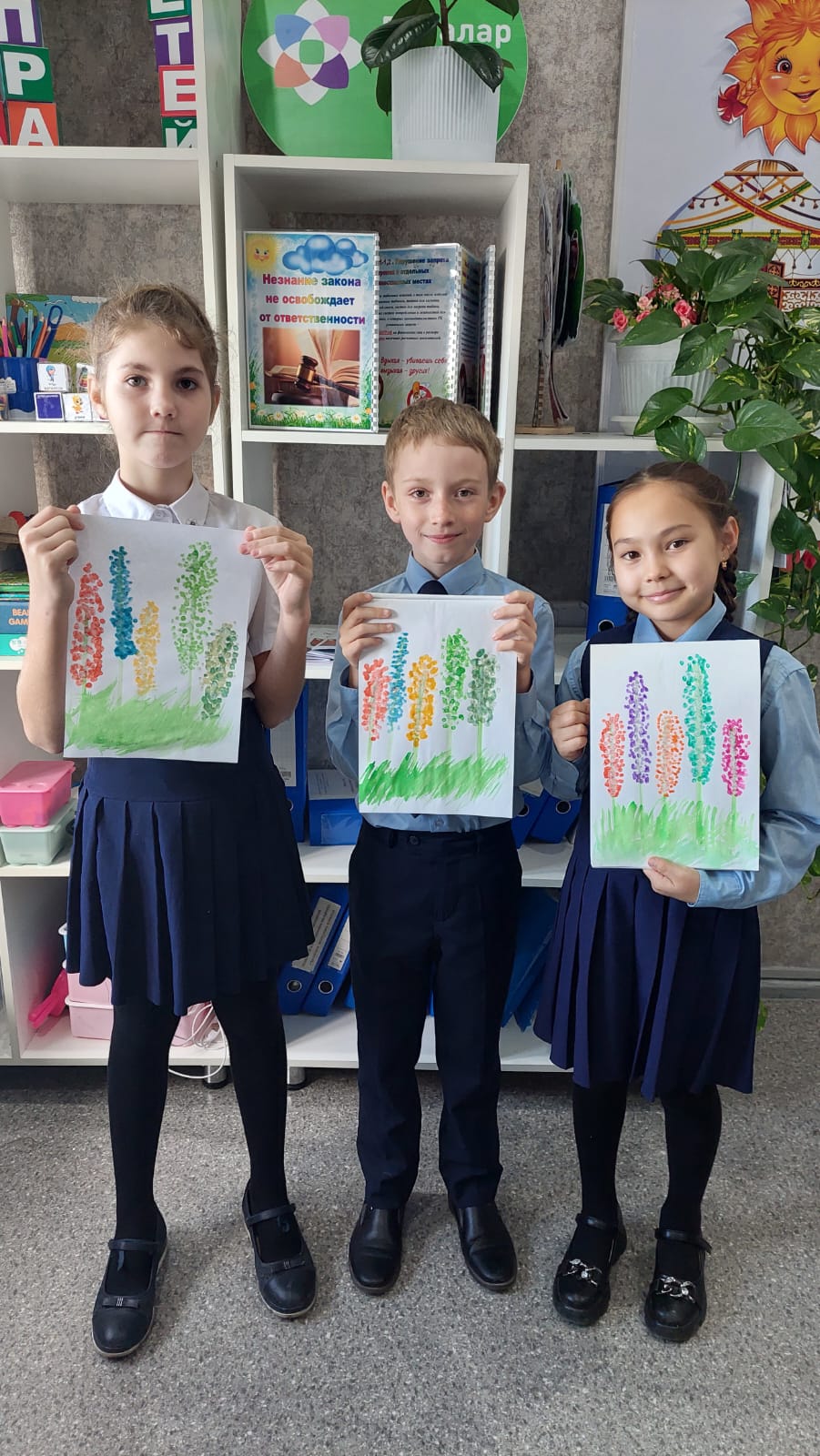 